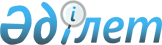 Қазақстан Республикасы Денсаулық сақтау министрлігінің "Марат Оспанов атындағы Батыс Қазақстан мемлекеттік медицина университеті" республикалық мемлекеттік қазыналық кәсіпорнын қайта ұйымдастыру туралыҚазақстан Республикасы Үкіметінің 2012 жылғы 8 мамырдағы № 593 Қаулысы

      Қазақстан Республикасының Үкіметі ҚАУЛЫ ЕТЕДІ:



      1. Қазақстан Республикасы Денсаулық сақтау министрлігінің «Марат Оспанов атындағы Батыс Қазақстан мемлекеттік медицина университеті» республикалық мемлекеттік қазыналық кәсіпорны заңнамада белгіленген тәртіппен қайта құру жолымен Қазақстан Республикасы Денсаулық сақтау министрлігінің байқау кеңесі бар «Марат Оспанов атындағы Батыс Қазақстан мемлекеттік медицина университеті» шаруашылық жүргізу құқығындағы республикалық мемлекеттік кәсіпорны (бұдан әрі - кәсіпорын) болып қайта ұйымдастырылсын.



      1. Қазақстан Республикасы Денсаулық сақтау министрлігі кәсіпорынға қатысты мемлекеттік басқарудың тиісті саласына басшылық ету жөніндегі уәкілетті орган болып белгіленсін.



      2. Кәсіпорын қызметінің негізгі мәні денсаулық сақтау саласындағы қызметті жүзеге асыру болып белгіленсін.



      3. Қазақстан Республикасы Денсаулық сақтау министрлігі заңнамада белгіленген тәртіппен:



      1) кәсіпорынның жарғысын Қазақстан Республикасы Қаржы министрлігінің Мемлекеттік мүлік және жекешелендіру комитетіне бекітуге енгізсін;



      2) кәсіпорынның әділет органдарында мемлекеттік тіркелуін қамтамасыз етсін;



      3) осы қаулыдан туындайтын өзге де шараларды қабылдасын.



      4. Қоса беріліп отырған Қазақстан Республикасы Үкіметінің кейбір шешімдеріне енгізілетін өзгерістер бекітілсін.



      5. Осы қаулы қол қойылған күнінен бастап қолданысқа енгізіледі.      Қазақстан Республикасының

      Премьер-Министрі                               К. МәсімовҚазақстан Республикасы 

Үкіметінің      

2012 жылғы 8 мамырдағы 

№ 593 қаулысымен  

бекітілген     

Қазақстан Республикасы Үкіметінің кейбір шешімдеріне

енгізілетін өзгерістер

      1. Күші жойылды - ҚР Үкіметінің 05.08.2013 № 796 қаулысымен.

      2. Күші жойылды - ҚР Үкіметінің 28.08.2015 № 683 қаулысымен.



      3. «Шаруашылық жүргізу құқығындағы кейбір республикалық мемлекеттік кәсіпорындарға байқау кеңестерін енгізу туралы» Қазақстан Республикасы Үкіметінің 2011 жылғы 27 тамыздағы № 974 қаулысында:



      1-тармақ «Денсаулық сақтауды дамыту республикалық орталығы,» деген сөздерден кейін «Марат Оспанов атындағы Батыс Қазақстан мемлекеттік медицина университеті,» деген сөздермен толықтырылсын.

 
					© 2012. Қазақстан Республикасы Әділет министрлігінің «Қазақстан Республикасының Заңнама және құқықтық ақпарат институты» ШЖҚ РМК
				